NARAVOSLOVJE IN TEHNIKA – 8. 4. 2020Poglej si spodnje sličice in jih poskusi povezati z besedami iz okvirčka.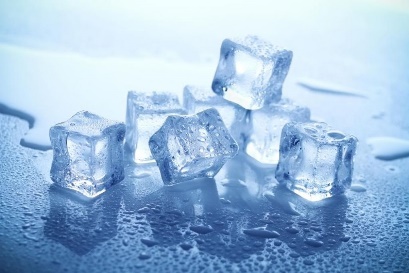 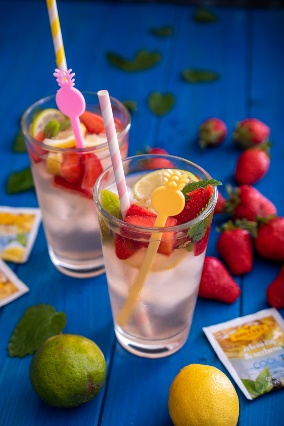 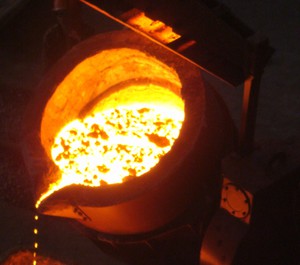 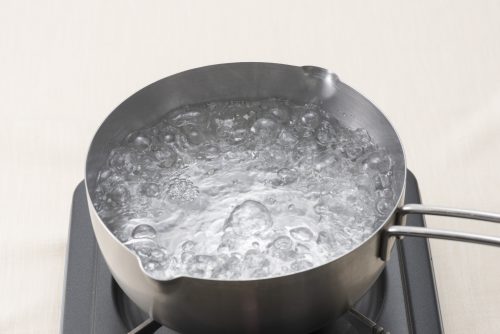 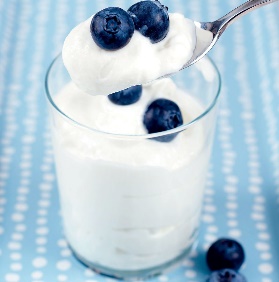 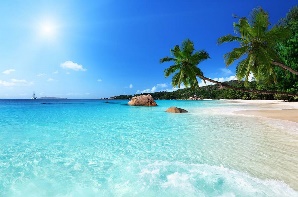 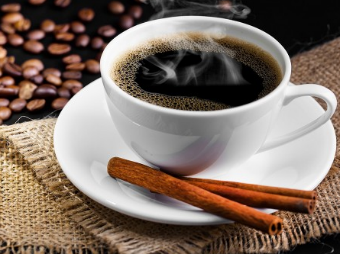 Ali lahko naštetim besedam določiš približno temperaturo?(Reši 1. nalogo v SDZ na strani 73)Toploto ali mraz ali vročino lahko določimo z OBČUTKOM, IZKUŠNJO ali na OTIP. Lahko ji določimo približno temperaturo, če pa želimo vedeti natančno, jo moramo IZMERITI s termometrom. Koža, naše čutilo, lahko določi ali je neko telo toplejše ali hladnejše od drugega. Poskusi – z roko potipaj predmete iz različnih snovi (lesena miza, kovinska žlica, keramična skodelica, plastična skodelica...).Z bosimi nogami nekaj časa stoj na ploščicah v kopalnici in nato še nekaj časa na parketu ali kakšni drugi talni oblogi, ki jo imaš v sobi. Občutiš razliko?TEMPERATURA je lastnost telesa (tako kot na primer mehkoba, elastičnost...), ki jo merimo s termometrom.To ne pomeni enako kot toplota.TOPLOTA je oblika energije, ki prehaja iz toplejšega na hladnejše telo. Kako si poglejte na spodnjih fotografijah (ki hkrati prikazujejo kaj bom točno v tem trenutku počela ;)).Sedaj, ko poznaš razlike med toploto in temperaturo, reši vaje v SDZ na strani 73 ter naredi tudi poskus. Če imate možnost, se o rezultatih  v resnici pogovorite s sošolci (seveda samo preko ekrančkov!), če pa ne, pa poklepetajte o tem s kom iz družine. Pa še zadnja naloga - ZAPIŠI V ZVEZEK:TEMPERATURA IN TOPLOTA (SDZ str. 73)Temperatura je lastnost telesa. Merimo jo s termometrom.Toplota je oblika energije.Toplota vedno prehaja iz mesta z višjo temperaturo na mesto z nižjo temperaturo.Upam, da je razlika med toploto in temperaturo jasna, naslednji teden pa se bomo s toploto poigravali še naprej!Do takrat pa uživajte v pomladno VROČIH dnevih, HLADNIH napitkih in TOPLIH objemih!UMHLADNOTOPLOMRZLOLEDENOVROČEVRELORAZBELJENO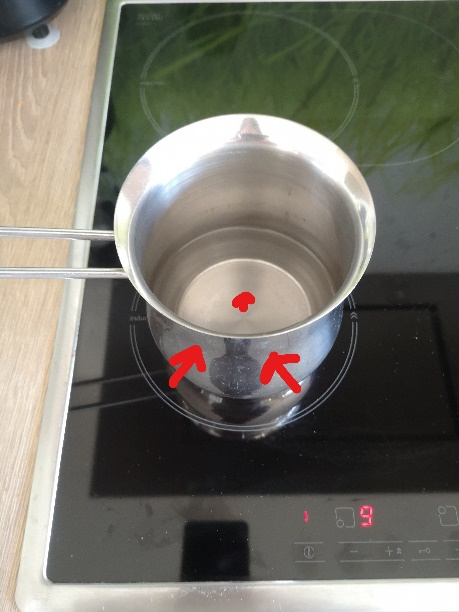 Toplota iz vroče kuhalne plošče prehaja v dno posode, iz posode pa v vodo, ki je v njej.Toplota iz plošče še vedno prehaja v posodo in vodo v njej, vrela voda toploto oddaja tudi v zrak in stene posode.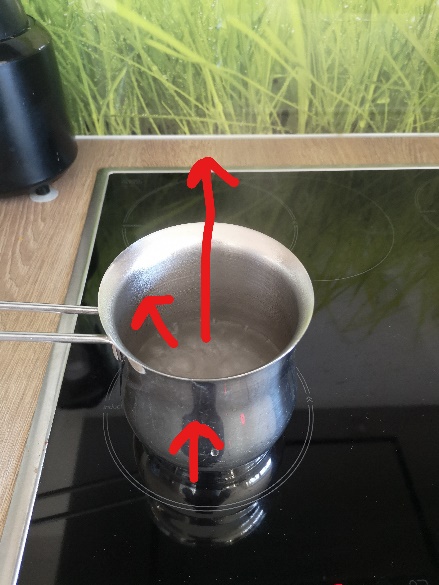 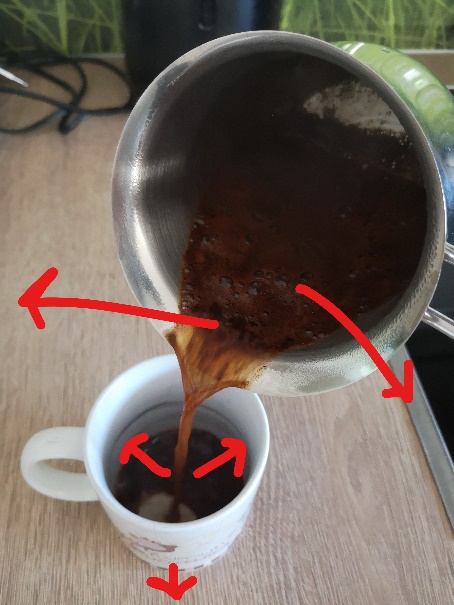 Toplota iz vroče kave prehaja v zrak in skodelico, iz skodelice pa na pult.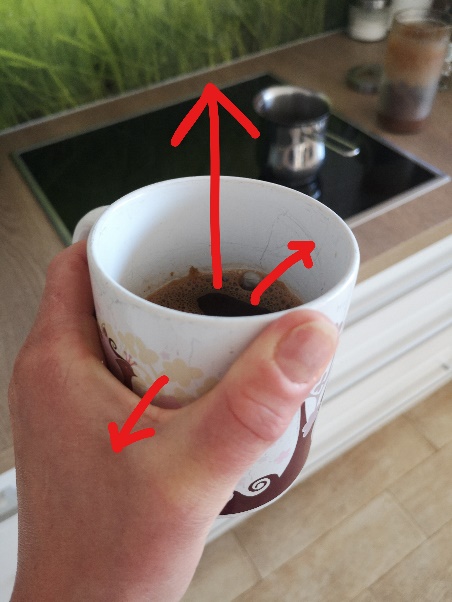 Toplota vroče kave prehaja v zrak in skodelico, od tam pa v moje dlani.